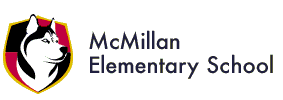 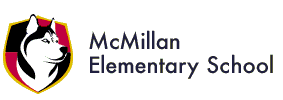  PAC |MINUTES   	DATE: October 11, 2022McMillan Elementary School Library	Agenda topics1.	Meeting called to order at 7:00pm2.	Approval of Minutes from Sept 11, 2022 by David3.	Principal’s Report – Mrs. Jordan & Mrs. HeitzFirst Husky assembly – Husky tags were handed out. Students were excited and supportive of each other. We hope to continue this over the next couple of years. Affordability Grant – Survey for Families: McMillan has been allocated $12,000. This grant is for families who are struggling. We would like to hear from our parents and guardians regarding priority areas. The grant can be used for food, school costs, bus passes, breakfast program etc. Once survey is complete, our teachers will review and finalize. Parent Teacher Conferences – we are using the online booking system again this year. Christmas Concerts – please watch over the coming weeks for more information! Once dates are confirmed, information will be posted.November 14th – Annual Joint Partner Meeting: This will be this first time this yearly meeting will happen since Covid. This meeting allows the parent/guardian community to give input for the Districts plan. Mrs. Jordan, Mrs. Heitz and two parents will attend this year’s meeting at Abby Arts Centre. Grade 5 – Mrs. Heitz: Cultus Lake Waterslides: we have been notified that we are able to receive priority booking if we book for June 2023 by November 1st. We are looking at a different day this year, likely within the last week of school. We will also receive a discount per student.  4.	District Parent Advisory Council (DPAC) – Clara Chahwan (absent)No update at this time. 5.	Fraser Liaison – Becki Boldt No update at this time.  6.   	Financial Report – Becki BoldtGaming account: $10,864.29 – we have received our gaming grant for the year! Regular account: $31,186.14 – Continue to look at our target and goals for this yearCurrently no expenses yetWe have received the Booster Juice and Popcorn invoicesFuture Fair budget – will be discussed at our November meeting7. 	Fundraising – UnfilledWe are looking for a fundraising coordinator! Please let PAC know if you are interested! If you have fundraising ideas, please connect with PAC.Cops for Cancer – we raised $875!DFS – currently running in Munchalunch. Students have been sent home with catalog Purdy’s – Ready to go for ordering for Christmas. Discussion on deadline, potentially have deadline end of November with pick-up early December. Coupon Books - Now complete. McMillan made roughly $335.00Little Shop Talk – This “coupon book” supports local business with 50% of proceeds going to McMillan! The cost is $20/per book and you can order throughout the year. Stay tuned for more information!Neufeld’s – Spring 2023Growing Smiles (Stephanie) – Poinsettias, wreathes and planters. Coming soon, just in time for the holidays.Treasure Chest (Karen) – we are hoping to bring back the treasure chest at McMillan. Please watch for updates!8.	Hot Lunch Report – Jackie (absent)November: Red Robins – order via Munchalunch December: no hot lunchJanuary: Sin a BunMake sure to check the lunch program schedule so you do not order a double lunch on the hot lunch days! 9.      Fall Fair – VACANT Unfortunately due to unforeseen circumstances, our Fall Fair will not happen at this timeDiscussion on Spring Fair – if you are able to be the source of contact and assist with coordinator, please connect with Paula and Karen. 10.     Round Table:Abbotsford Rope Works (David) – two coaches from Abbotsford Rope Works do assembly with the students (20-30 minutes) and will then provide 3 additional days to teach PE and skipping. The cost is $1500. Bring forward to our November meeting. 11.     Voting Cultus Lake Waterslides – Grade 5 – discussion on how PAC can support. Waiting on confirmation of number of students. Tabled for November meeting. Meeting adjourned 8:35pmNext PAC Meeting: November 15, 2022Attendees:President: Paula Hamilton	Vice President: Karen Gurney Corba	 Treasurer: Becki Boldt		Secretary: Rick Krossa		DPAC: Clara Chahwan (absent)                                                Fraser Liaison: Becki Boldt                                Fundraising Coordinators: VACANT 	 Hot Lunch: Jackie Sovick (Absent)	Fun Fair Coordinator: VACANT                      Principal: Christine Jordan	                       Vice-Principal: Anita Heitz                                  Attendees: Kelly Matthews, David Elliot, Stephanie Pankratz, Cathy Quinton                                